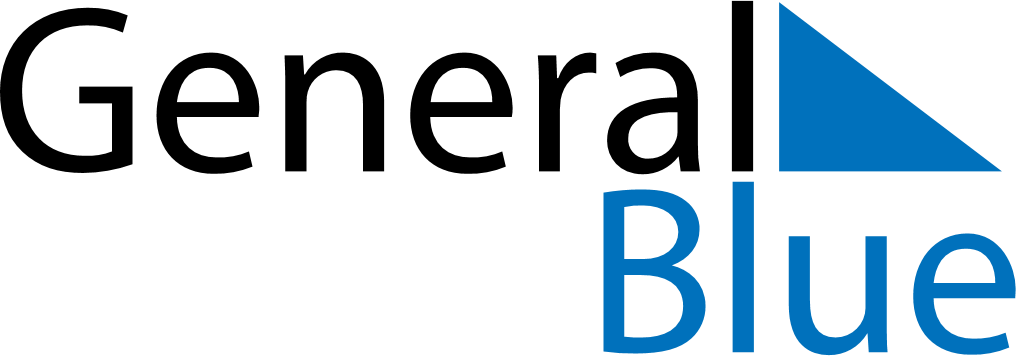 June 2022June 2022June 2022June 2022ChinaChinaChinaSundayMondayTuesdayWednesdayThursdayFridayFridaySaturday12334Children’s DayDragon Boat FestivalDragon Boat Festival56789101011121314151617171819202122232424252627282930